Klimaandacht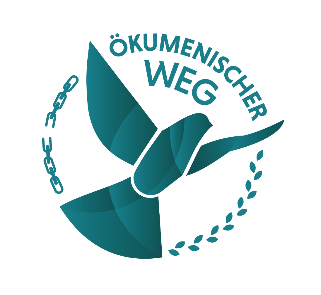 zum Weltklimastreik am 3. März 202311.55 Uhr: GLOCKENGELÄUTBEGRÜSSUNGLIED (EG 432 Gott gab uns Atem)GEMEINSAMES GEBET: EG 825 Herr, mach mich zu einem Werkzeug deines Friedens,dass ich liebe, wo man hasst;dass ich verzeihe, wo man beleidigt;dass ich verbinde, wo Streit ist;dass ich die Wahrheit sage, wo Irrtum ist;dass ich Glauben bringe, wo Zweifel droht;dass ich Hoffnung wecke, wo Verzweiflung quält;dass ich Licht entzünde, wo Finsternis regiert;dass ich Freude bringe, wo der Kummer wohnt.Herr, lass mich trachten,nicht, dass ich getröstet werde, sondern dass ich tröste;nicht, dass ich verstanden werde, sondern dass ich verstehe;nicht, dass ich geliebt werde, sondern dass ich liebe.Denn wer sich hingibt, der empfängt;wer sich selbst vergisst, der findet;wer verzeiht, dem wird verziehen;und wer stirbt, der erwacht zum ewigen Leben.GEISTLICHER IMPULSLIED (EG 584 Meine engen Grenzen)BEKENNTNIS L	Mit der gesamten KircheAlle     BEKENNEN WIR, DASS WIR GESCHAFFEN SIND ZUM BILD GOTTES, BEFREIT ZU FREUNDINNEN UND FREUNDEN CHRISTI UND ERMÄCHTIGT DURCH GOTTES GEIST.L	Mit Menschen weltweit Alle 	TRETEN WIR EIN FÜR EINE LEBENSWERTE ZUKUNFT,ERMÄCHTIGT DURCH GOTTES GÜTE, DIE AUS GNADE IN UNS WIRKTUND STÄRKER IST ALS ALLE TRÄGHEIT.L	Mit der ganzen Schöpfung Alle 	FEIERN WIR DAS WUNDER UND GEHEIMNIS DES LEBENS, DAS SICH STETIG ENTFALTET UNTER UNS UND IN DER WELT.FÜRBITTEN und VATERUNSERLIED (EG 545 Mache dich auf und werde Licht)ABSCHLUSSVOTUM:L 	Die Erde gehört uns nicht,Alle 	WIR GEHÖREN ZU IHR.L 	Alles ist miteinander verbunden Alle 	UND SOLL IN FREUNDSCHAFT MITEINANDER LEBEN.L 	Wir sind nicht alleine in unserem Engagement, Alle 	WIR SIND TEIL EINER LEBENDIGEN GEMEINSCHAFT.L 	Wir danken für das Geschenk der Schöpfung. Alle 	ALLES IST IN CHRISTUS VEREINT.